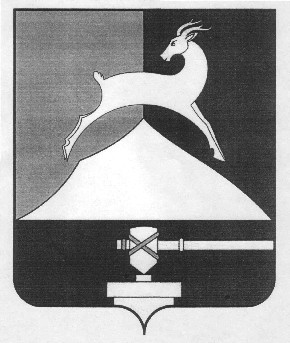 Администрация Усть-Катавского городского округаЧелябинской областиПОСТАНОВЛЕНИЕОт 17.12.2019г.							                 № 1972О результатах конкурса«Лучший предприниматель годаУсть-Катавского городского округа» 	В соответствии с Федеральным законом от 06.10.2003 года № 131-ФЗ «Об общих принципах организации местного самоуправления в Российской Федерации», постановлением администрации Усть-Катавского городского округа от 01.12.2016г. № 1569 «Об утверждении Положения о конкурсе «Лучший предприниматель года Усть-Катавского городского округа», Уставом Усть-Катавского городского округа,администрация Усть-Катавского городского округа ПОСТАНОВЛЯЕТ:	1.По итогам конкурса «Лучший предприниматель года Усть-Катавского городского округа» в 2019 году, премировать победителей занявших первое место в номинациях:-   «Развитие производства» Дыдыкина Ивана Сергеевича , в размере 5000 (пять тысяч) рублей;-  «Развитие женского предпринимательства» Паскевич Татьяну Александровну, в размере 5000 (пять тысяч) рублей;- «Развитие в сфере общественного питания и торговли» Ананьина Дмитрия Олеговича, в размере 5000 (пять тысяч)  рублей;-  «Развитие  услуг населению» Болышева Алексея Андреевича, в размере 5000 (пять тысяч)  рублей;-  «Развитие начинающего и  молодёжного предпринимательства» Дворецкого Артёма Игоревича, в размере 5000 (пять тысяч)  рублей.	2.  Отделу бухгалтерского учёта и отчётности администрации Усть-Катавского городского округа (Салий И.В.) произвести выплату денежной премии.23.Общему отделу администрации Усть-Катавского городского округа (Толоконниковой О.Л.) разместить на  официальном сайте администрации Усть-Катавского городского округа (www.ukgo.su) данное постановление.4.Контроль за исполнением настоящего постановления возложить на заместителя главы Усть-Катавского городского округа - начальника  Управления имущественных и земельных отношений Самарина К.А.Глава Усть-Катавского 	       С.Д.Семков                        городского округа                          